PANE DELLA VITA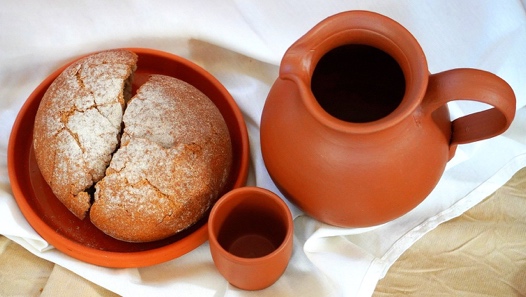 ADORAZIONE:Giov. 6: 35CONFESSIONE:Giov. 6: 27, Giov. 6: 50-51RINGRAZIAMENTO:Atti 27: 35-36Appunti personali:INTERCESSIONE:Matteo 6:11; Matteo 4: 4; Prov 22:9; 1. Cor. 10:17Appunti personali: 